Checklista bokning av Liggande transporterNamn på den som bokarTelefonnummer till den som bokar Resenärens personnummerTelefonnummer till resenären/hemtjänstenInresa till vårdenPlanerade sjukhusbesök bokas senast vardagen innan planerat besök senast klockan 16.00Kan kunden ta sig upp på båren själv? Behövs lift? Draglakan? Annat?Vem i hemmet flyttar över till båren? Finns personal tillgänglig för att göra förflyttningen?Telefonnummer till de som hjälper till med flytt till bår i hemmetBehövs bärhjälp för att komma från kundens bostadsdörr?Information om trappa/trappavsats (bredd/rak/böjd/antal steg)Annan information om miljön i anslutning till bostadsdörren, trång hall? Mycket möbler i vägen? Väger kunden över 120 kg?CHECKLISTA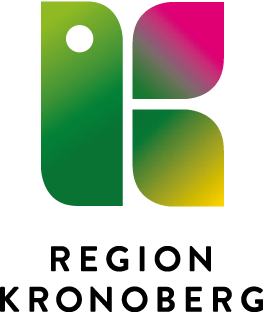 2018-09-17Region KronobergUtvecklingsenhetenMaria M Everthsson